Postdoctoral Travel Funds Award Rubric           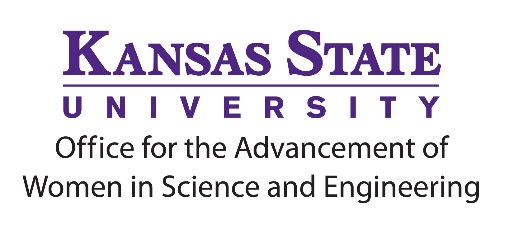                                 Applicant Name                                 We screen applications for eligibility requirements and completeness. If we missed anything and you notice it, please tell us here:Additional comments on the application:Enhance Postdoctoral ExperienceEnhance Postdoctoral ExperienceEnhance Postdoctoral ExperienceEnhance Postdoctoral ExperienceEnhance Postdoctoral ExperienceAbove AverageAverageUnsatisfactoryNot AddressedMatch between conference purpose and applicant’s researchFormal and/or Informal Networking PlansEnriching the Lives of Women in STEMEnriching the Lives of Women in STEMEnriching the Lives of Women in STEMEnriching the Lives of Women in STEMEnriching the Lives of Women in STEMAbove AverageAverageUnsatisfactoryNot AddressedPlans to learn about gender inequality/inequity in STEM at conference (can include networking plans) Proposed Career Chat for Graduate and/or Undergraduate StudentsProposed Career Chat for Graduate and/or Undergraduate StudentsProposed Career Chat for Graduate and/or Undergraduate StudentsProposed Career Chat for Graduate and/or Undergraduate StudentsProposed Career Chat for Graduate and/or Undergraduate StudentsAbove AverageAverageUnsatisfactoryNot AddressedMatch between proposed Career Chat and KAWSE’s mission of enriching the lives of women in STEM disciplinesAppropriateness for graduate and/or undergraduate student audience